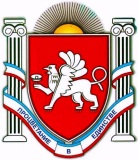 П О С Т А Н О В Л Е Н И Еот _31 марта 2016 г.   №_71_г. ДжанкойО результатах деятельности администрации Джанкойского района Республики Крым в сфере противодействия коррупции в 2015 годуВ соответствии с Федеральным законом от 25 декабря 2008 года № 273-ФЗ «О противодействии коррупции», Законом Республики Крым от 22 июля 2014 года № 36-ЗРК «О противодействии коррупции в Республики Крым», на основании указов Президента Российской Федерации от 01 июля 2010 года № 821 «О комиссиях по соблюдению требований к служебному поведению федеральных государственных служащих и урегулированию конфликта интересов», от 22 декабря 2015 № 650 «О порядке сообщения лицами, замещающими отдельные государственные должности Российской Федерации, должности федеральной государственной службы, и иными лицами о возникновении личной заинтересованности при исполнении должностных обязанностей, которая приводит или может привести к конфликту интересов, и о внесении изменений в некоторые акты Президента Российской Федерации», Поручением Главы Республики Крым, Председателя Совета министров Республики Крым № 20/258 (по итогам заседания Комиссии по координации работы по противодействию коррупции в Республике Крым), статьями 21, 67 Устава муниципального образования Джанкойский район Республики Крым, на основании решения коллегии администрации Джанкойского района от 24 марта 2016 года администрация Джанкойского района п о с т а н о в л я е т:1. Информацию о результатах деятельности администрации Джанкойского района Республики Крым в сфере противодействия коррупции в 2015 году  принять к сведению. 2. Руководителю аппарата администрации Джанкойского района, отделу по вопросам кадровой работы, муниципальной службы и наград аппарата администрации Джанкойского района:2.1. Осуществлять контроль за обеспечением конституционного права граждан на равный доступ к муниципальной службе при проведении конкурсов на замещение должностей муниципальной службы в администрации Джанкойского района.2.2. Активизировать работу по доведению до муниципальных служащих администрации Джанкойского района положений действующего законодательства о противодействии коррупции, в том числе об ответственности за коррупционные правонарушения.2.3. Усилить работу по профилактике и выявлению случаев возникновения конфликта интересов, одной из сторон которого являются муниципальные служащие администрации Джанкойского района.2.4. Обеспечить принятие предусмотренных законодательством Российской Федерации мер по предотвращению и урегулированию конфликта интересов и мер ответственности к муниципальным служащим, не урегулировавшим конфликт интересов.2.5. Активизировать деятельность комиссии по соблюдению требований к служебному поведению муниципальных служащих и урегулированию конфликта интересов.3. Постановление вступает в силу со дня его официального обнародования на сайте администрации Джанкойского района Республики Крым (djankoiadm.ru).4. Контроль за исполнением данного постановления возложить на руководителя аппарата администрации Джанкойского района              Курандину С.М.Глава администрацииДжанкойского района							         А.И. БочаровРЕСПУБЛИКА КРЫМАДМИНИСТРАЦИЯ ДЖАНКОЙСКОГО РАЙОНААДМIНIСТРАЦIЯ ДЖАНКОЙСЬКОГО РАЙОНУ РЕСПУБЛІКИ КРИМКЪЫРЫМ ДЖУМХУРИЕТИ ДЖАНКОЙ БОЛЮГИНИНЪ ИДАРЕСИ